Утверждаю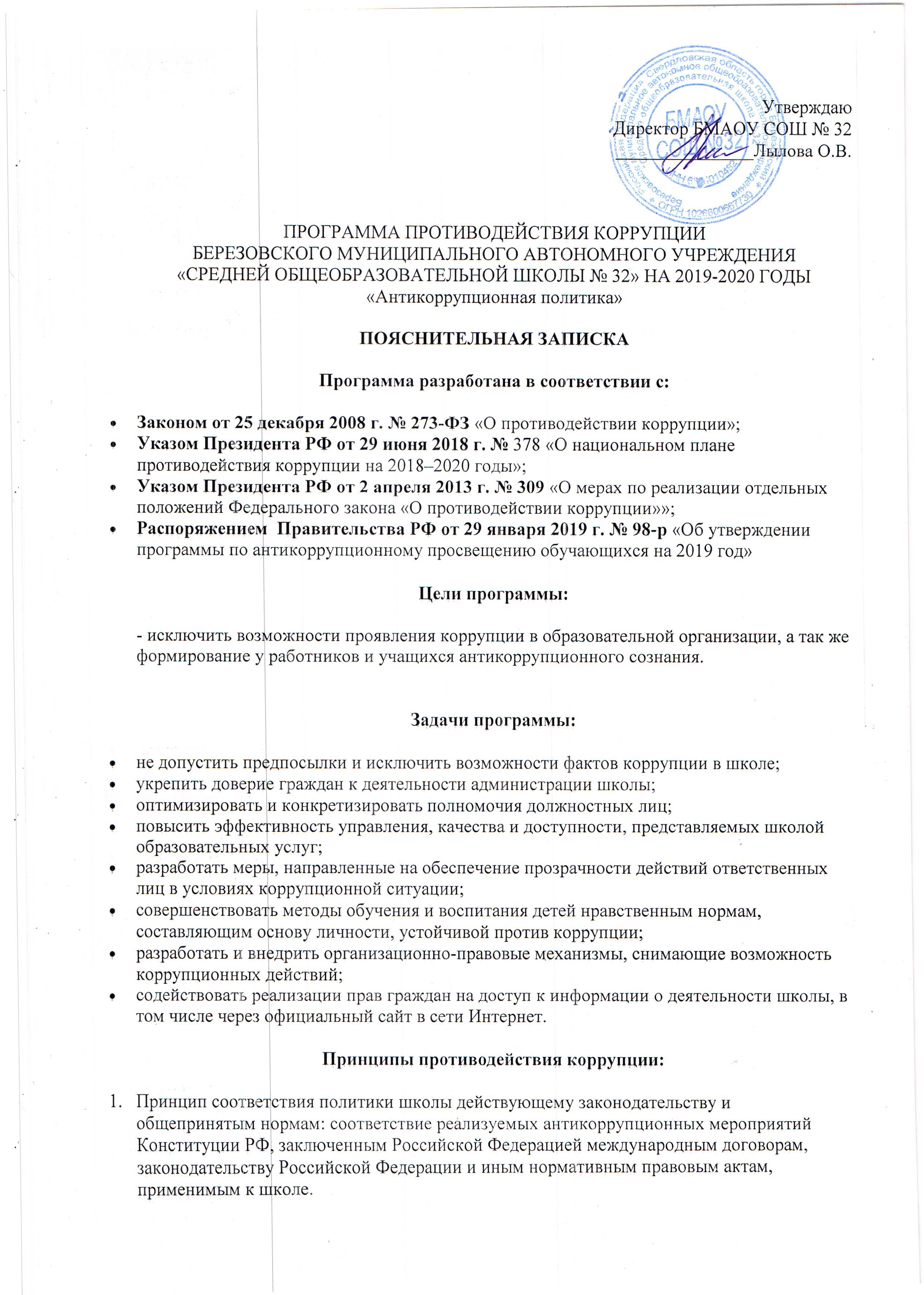 Директор БМАОУ СОШ № 32                       _______________Лылова О.В.ПРОГРАММА ПРОТИВОДЕЙСТВИЯ КОРРУПЦИИБЕРЕЗОВСКОГО МУНИЦИПАЛЬНОГО АВТОНОМНОГО УЧРЕЖДЕНИЯ«СРЕДНЕЙ ОБЩЕОБРАЗОВАТЕЛЬНОЙ ШКОЛЫ № 32» НА 2019-2020 ГОДЫ«Антикоррупционная политика»ПОЯСНИТЕЛЬНАЯ ЗАПИСКАПрограмма разработана в соответствии с:Законом от 25 декабря 2008 г. № 273-ФЗ «О противодействии коррупции»;Указом Президента РФ от 29 июня 2018 г. № 378 «О национальном плане противодействия коррупции на 2018–2020 годы»;Указом Президента РФ от 2 апреля 2013 г. № 309 «О мерах по реализации отдельных положений Федерального закона «О противодействии коррупции»»;Распоряжением  Правительства РФ от 29 января 2019 г. № 98-р «Об утверждении программы по антикоррупционному просвещению обучающихся на 2019 год»Цели программы:- исключить возможности проявления коррупции в образовательной организации, а так же формирование у работников и учащихся антикоррупционного сознания.Задачи программы:не допустить предпосылки и исключить возможности фактов коррупции в школе;укрепить доверие граждан к деятельности администрации школы;оптимизировать и конкретизировать полномочия должностных лиц;повысить эффективность управления, качества и доступности, представляемых школой образовательных услуг;разработать меры, направленные на обеспечение прозрачности действий ответственных лиц в условиях коррупционной ситуации;совершенствовать методы обучения и воспитания детей нравственным нормам, составляющим основу личности, устойчивой против коррупции;разработать и внедрить организационно-правовые механизмы, снимающие возможность коррупционных действий;содействовать реализации прав граждан на доступ к информации о деятельности школы, в том числе через официальный сайт в сети Интернет.Принципы противодействия коррупции:Принцип соответствия политики школы действующему законодательству и общепринятым нормам: соответствие реализуемых антикоррупционных мероприятий Конституции РФ, заключенным Российской Федерацией международным договорам, законодательству Российской Федерации и иным нормативным правовым актам, применимым к школе.Принцип личного примера руководства: ключевая роль руководства школы в формировании культуры нетерпимости к коррупции и создании внутриорганизационной системы предупреждения и противодействия коррупции.Принцип вовлеченности работников: информированность работников школы о положениях антикоррупционного законодательства и их активное участие в формировании и реализации антикоррупционных стандартов и процедур.Принцип соразмерности антикоррупционных процедур риску коррупции: разработка и выполнение комплекса мероприятий, позволяющих снизить вероятность вовлечения школы, его руководителей и работников в коррупционную деятельность, осуществляется с учетом существующих в деятельности школы коррупционных рисков.Принцип эффективности антикоррупционных процедур: применение в школе таких антикоррупционных мероприятий, которые имеют низкую стоимость, обеспечивают простоту реализации и приносят значимый результат.Принцип ответственности и неотвратимости наказания: неотвратимость наказания для работников школы вне зависимости от занимаемой должности, стажа работы и иных условий в случае совершения ими коррупционных правонарушений в связи с исполнением трудовых обязанностей, а также персональная ответственность руководства школы за реализацию внутриорганизационной антикоррупционной политики.Принцип постоянного контроля и регулярного мониторинга: регулярное осуществление мониторинга эффективности внедренных антикоррупционных стандартов и процедур, а также контроля за их исполнением.Сроки и этапы реализацииПрограмма реализуется в 2 этапа:I – 2019 годII- 2020 годИсполнители программыРаботники БМАОУ СОШ № 32:- осуществляет общее руководство программой директор БМАОУ СОШ №32 Лылова О.В.- организует работу по реализаций мероприятий программы, предоставляет отчетную документацию заместитель директора Кшимовская О.А.- проводят антикоррупционную пропаганду учителя - предметники и классные руководители.Участники программы– педагогический коллектив;– учебно-вспомогательный персонал;– обслуживающий персонал;– обучающиеся;– родители/законные представители обучающихся;– физические и юридические лица, заинтересованные в качественном оказании образовательных услуг школойОСНОВНАЯ ЧАСТЬОбщая характеристика проблем в сфере профилактики и противодействия коррупции на территории БМАОУ СОШ № 32 и механизмы их минимизации.Нехватка денежных средств– привлечение спонсорской помощи;– информационная открытость деятельности образовательной организации;– соблюдение утвержденных антикоррупционных нормативных локальных актов образовательной организации;Отсутствие неприятия коррупцииМоральная деградация, устойчивая толерантность работников к коррупции– осознание этих фактов как социальной проблемы;– непримиримая реакция на коррупцию;– пропагандистская и просветительская работа;– реализация задач антикоррупционного образования при участии в данном процессе всех заинтересованных сторон: родительской общественности и социально ответственных работниковСлабая правовая грамотностьНедостаточная информированность участников о последствиях коррупции для общества, их слабая правовая подготовка– антикоррупционное образование: формирование у участников антикоррупционных установок, мировоззрения, повышения уровня правосознания и правовой культуры;– разъяснение положений законодательства о мерах ответственности за совершение коррупционных правонарушенийПлан антикоррупционных мероприятийРесурсное обеспечениеДля реализации программы используются:
Контроль выполнения программыКонтроль выполнения программы осуществляет директор БМАОУ СОШ № 32. Она координирует деятельность исполнителей, анализирует и оценивает результаты их работы по выполнению намеченных мероприятий.Исполнители выполняют мероприятия программы, вносят предложения по их уточнению и корректировке, готовят информацию о реализации программы за отчетный период, по итогам года  представляют отчет заместителя директора по УВР о выполнении программных мероприятий и размещают его в разделе «Антикоррупционная деятельность» на официальном сайте школы. По завершении реализации программы готовят аналитическую записку о ее результатах и оценке эффективности выполнения мероприятий, а также о влиянии фактических результатов программы на достижение поставленных целей.Эффективность мероприятий программы оценивается путем:социологического опроса участников;анализа данных статистики административных и дисциплинарных правонарушений;количества обращений участников о признаках и фактах коррупции, поступивших в правоохранительные, контролирующие органы, в том числе по горячей линии;экспертной оценки;антикоррупционной экспертизы локальных актов образовательной организации;мониторинга проводимых в школе мероприятий антикоррупционной направленности;охвата участников проводимыми мероприятиями;оценки степени удовлетворенности участников реализацией задач антикоррупционного образования.Ожидаемые конечные результатыВыполнение программы позволит:повысить уровень профилактической работы с целью недопущения коррупционных проявлений в образовательной организации;реализовать комплексные меры противодействия коррупции;сформировать эффективно действующую систему борьбы против возможных проявлений коррупционной направленности;обеспечить комплексный подход к проблемам профилактики коррупционных правонарушений среди сотрудников школы;повысить эффективность управления, качества и доступности предоставляемых образовательных услуг;способствовать укреплению доверия граждан к деятельности администрации школы;формировать осознанное восприятие/отношение к коррупции, нравственное отторжение коррупционного поведения, коррупционной морали и этики;воспитывать в подрастающем поколении нетерпимость к проявлениям коррупции, формировать в обществе устойчивую отрицательную оценку коррупции;создать антикоррупционный стандарт поведения участников образовательных отношений, его активный характер;распространить антикоррупционную пропаганду и идеи законности и уважения к закону;формировать умения аргументированно защищать свою позицию, умение искать пути преодоления проявлений коррупции;применять прозрачные механизмы в принятии управленческих решений;сформировать нормативную правовую базу образовательной организации в соответствии с антикоррупционным законодательством;обеспечить открытую информационную среду.№ п/пмероприятиеэтапучастникиответственныеПравовые и организационные основы противодействия коррупцииПравовые и организационные основы противодействия коррупцииПравовые и организационные основы противодействия коррупцииПравовые и организационные основы противодействия коррупцииПравовые и организационные основы противодействия коррупции1.1.Разработать и принять локальные акты по предупреждению коррупционных проявлений, редактировать имеющиеся, в том числе:– кодекс этики и служебного поведения работников образовательной организации;– положение о комиссии по урегулированию споров между участниками образовательных отношений; - положение по  противодействию коррупции;– порядок обмена деловыми подарками и знаками делового гостеприимстваЯнварь 2019РаботникиЗаместитель директора по УВР1.2.Включить темы антикоррупционного характера в программы учебных дисциплин и планы воспитательной работыЕжегоднообучающиесяЗам по ВР, учителя1.3Антикоррупционная экспертиза локальных нормативных актовПо мере необходимостиРаботникиКомиссия по противодействию коррупции2. Методы антикоррупционного просвещения2. Методы антикоррупционного просвещения2. Методы антикоррупционного просвещения2. Методы антикоррупционного просвещения2. Методы антикоррупционного просвещения2.1Провести беседы по разъяснению законодательства в сфере противодействия коррупцииОдин раз в три месяцаРаботники, родителиКомиссия по противодействию коррупции2.2Организовать антикоррупционное обучение:– тематические классные часы «Что такое коррупция и как с ней бороться», «Коррупции – нет!»;– конкурсы «Что я знаю о своих правах?», «Ребенок и закон»;– игры «Мое отношение к коррупции», «Что я могу сделать в борьбе с коррупцией»;– рисунок «Коррупция глазами детей»В течение годаОбучающиесяКлассные руководители, работники правоохранительных органов (по согласованию)2.3Инструктивные совещания на тему «Коррупция и ответственность»Один раз в полугодиеПедагогиДиректор3. Взаимодействие с родителями и общественностью3. Взаимодействие с родителями и общественностью3. Взаимодействие с родителями и общественностью3. Взаимодействие с родителями и общественностью3. Взаимодействие с родителями и общественностью3.1Ввести работу телефона доверия и горячей линии, разместить «ящик обращений»Сентябрь      2019 гОбучающиеся, работники, родители, иные лицаКомиссия по противодействию коррупции3.2Проводить личный прием граждан по вопросам проявления коррупцииПостоянноРаботники, родители, иные лицаДиректор3.3Проводить анкетирование, включая онлайн-опросыОдин раз в годРаботники, родители, иные лицаКомиссия по противодействию коррупции4. Создание эффективного контроля за распределением и расходованием бюджетных средств4. Создание эффективного контроля за распределением и расходованием бюджетных средств4. Создание эффективного контроля за распределением и расходованием бюджетных средств4. Создание эффективного контроля за распределением и расходованием бюджетных средств4. Создание эффективного контроля за распределением и расходованием бюджетных средств4.1Обеспечивать и своевременно исполнять требования к финансовой отчетностиПостоянноРаботникиЗаместитель директора по УВР4.2Целевое использование бюджетных и внебюджетных средствПостоянноРаботникиДиректорФинансовые3 тысячи рублей на весь срок реализации программыИнформационные– публичный отчет за истекший год;– официальный сайт школы;– информационные стенды;– отчеты о мониторинге реализации программыКадровыеКомиссия по противодействию коррупцииМатериально - техническиеПособия, оборудование и оснащение административных и учебных помещений